Previous Lesson….Where we’ve been: This is the first lesson in the sequence. We start with experiences students have with irregular or really hot weather in the summer. Next Lesson….Where we’re going: Next, we are going to explore climate data at the local, national, and worldwide levels to determine that temperatures are changing all over the world, and that there are certain locations (like cities and other places in the world) where temperatures are warming faster than the global average.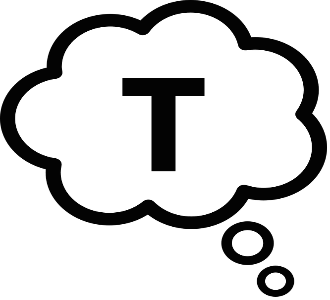 This Lesson….What we are doing now: This lesson explores a video about the increase in summer temperatures and learn that this is happening in Colorado.  This Lesson….What we are doing now: This lesson explores a video about the increase in summer temperatures and learn that this is happening in Colorado.  This Lesson….What we are doing now: This lesson explores a video about the increase in summer temperatures and learn that this is happening in Colorado.  This Lesson….What we are doing now: This lesson explores a video about the increase in summer temperatures and learn that this is happening in Colorado.  Lesson QuestionLesson QuestionPhenomena Lesson PerformanceExpectation(s)What We Figure Out   (CCCs & DCIs), New Questions and Next StepsL1: Why are these cities getting hotter?1 period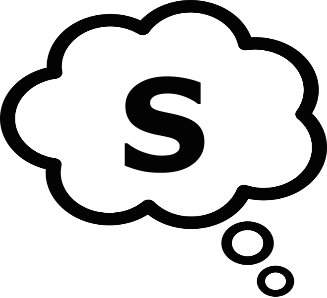 L1: Why are these cities getting hotter?1 periodCities in Colorado are getting hotter and ranking among the hottest in the country. We watch this video describing the trehttp://www.denverpost.com/2016/07/14/colorado-summers-getting-hotter-stickier/nd. Ask questionsthat arise from careful observation of phenomena, or unexpected results, to clarify and/or seek additional information related to the factors that have caused the rise in temperatures in some citiesWe watch a video that tells us it is getting a lot hotter and more humid in cities in Colorado in the summertime. We hear that three of the cities in Colorado are high on the list of those getting really hot.We notice that we think summers feel hotter, too. Adults around us talk about it a lot, too, and we know that many people talk about “global warming.” We wonder if this has to do with the summers getting hotter.But we have a lot of questions! We come up with an initial list of questions that we want to explore and write them on a Driving Questions Board, where we can track them as we come up with answers to them, and that will help us explain what’s going on better and decide what, if anything, we can do about it. We grouped them together like this.Why these cities?Where are the cities that are getting hotter?Is it because these cities are getting bigger? Is it because these cities have universities? Are they just in Colorado?What’s special about the cities where it’s getting hotter compared to the ones where it’s not?What about rural areas? It is getting hotter everywhere or is it just happening in the cities?What about places at altitude? What is Texas like? How hot is South Texas? What’s humidity? What’s that like? Is this really a trend?Was it always this hot?Could it get colder? What’s happening in the winter? Is this unusual or a trend? For how long?If it’s a trend, is the trend just here in CO, or elsewhere?What does “global warming have to do with it?Is it getting drier, too? Are people dying?Are plants dying? What’s causing the trend?We have some hypotheses about this we want to investigate:Climate change is causing it. Is this real? What do parking lots and other things that are in cities have to do with it?Do cars have to do with it?What about greenhouse gases?What might pollution have to do with it? What about factories that we see on the media? People make trash and waste. If there’s more people, is there more pollution, and does that matter for the trend?Is climate change a bad thing?  Why? We decided we want to start by trying to understand what is going on with these cities, and if there’s something special about these cities that makes them different.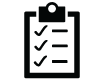  Getting Ready: Materials Preparation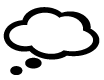  Getting Ready: Teacher Preparation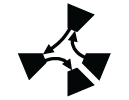 Learning Plan: Why are cities getting hotter?( 50 mins)Teacher Supports & Notes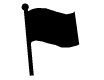 Alignment With Standards